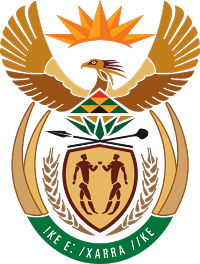 MINISTRY FOR COOPERATIVE GOVERNANCE AND TRADITIONAL AFFAIRSREPUBLIC OF SOUTH AFRICANATIONAL ASSEMBLYQUESTION FOR WRITTEN REPLYQUESTION NUMBER 1618 / 20191618.	Mrs G Opperman (DA) to ask the Minister of Cooperative Governance and Traditional Affairs:(1)	Whether she has been informed that the executive council assigned the Director-General (DG) of the Free State province and the Head of Department of Cooperative Governance and Traditional Affairs in the province as co-administrators of the Masilonyana Local Municipality; if not, what is the position in this regard; if so, what are the relevant details; (2)	on what legislative provisions did the executive council rely when it applied the intervention as the administrator is not present in the municipality; (3)	considering the fact that the specified municipality received three consecutive disclaimers, (a) what are the details of how this arrangement was arrived at for this administration has been in power for two and a half years and for 10 months no administrator was active or present in the municipality, except for one council meeting that the DG attended and (b) why has no Chief Financial Officer or technical director been appointed in the municipality for three years of consecutive disclaimers;(4)	whether she has been informed that the municipality paid its Eskom account into a wrong account; if not, what is the position in this regard; if so, what are the relevant details;(5)	(a) whether the money that was paid into a wrong account has been recovered and (b) what consequence management action has been taken against the person(s) responsible for the gross negligence?			NW2974E			REPLY:The information requested by the Honourable Member is not readily available in the Department. The information will be submitted to the Honourable Member as soon as it is availableThank you